可再生能源發電系統操作程序聲明: 本文件樣本僅用於說明及作參考用途，不作為條款或建議。操作及維修資料客戶負責操作及維修可再生能源發電系統聯絡資料:負責發電設施保持安全運作的註冊電業承辦商聯絡資料及註冊編號:備注: 可再生能源系統擁有者應妥善保存此資料以作記錄。當所提供的聯絡資料有所變更，有關系統的擁有者須通知中華電力有限公司。發電設施的註冊 (請選取其中之一)□	根據《電力條例》(第406 章) 第21 條, 發電設施須向機電工程署署長註冊, 收據號碼為：__________________	□	《電力條例》(第406 章) 規定, 發電設施屬於須向署長提交定期測試證明書的電力裝置的一部分中華電力有限公司聯絡資料:安全程序（只供客戶操作和維修）所有與可再生能源發電系統有關的操作程序必須由註冊的電業工程人員處理。隔離可再生能源發電系統及隔離接駁至中電電網程序: 斷開位於 XXXXX 室內的可再生能源發電系統的主斷路器 (XX) 和隔離開關掣 (“隔離點”XX)。 鎖上已斷開的隔離開關掣(“隔離點”XX)，並掛上維修警告標示。鑰匙由負責的電業工程人員或相關授權人士保管。如有需要，也可由中電相關人員保管。 當完成現場工作，並由負責的註冊電業工程人員確認系統正常，可再生能源發電系統將可準備與中電電網重新連接。重新連接可再生能源發電系統程序:移走維修警告標示，並將第 2 項中提到的隔離開關掣(“隔離點”XX)解鎖。合上隔離開關掣(“隔離點”XX)和系統主斷路器(XX)。現場工程完成後，請通知相關人員已完工。附件清單頁碼A.	標示著“隔離點”的可再生能源系統技術圖則	xB.	標示著可再生能源發電系統之配電系統的單線電路圖	xC.	可再生能源系統 (太陽能光伏／風力) 位置圖	xD.	中電可再生能源／上網電價電錶位置圖及路線圖	x註冊電業工程人員及註冊電業承辦商簽署（設計、安裝、檢查及測試）可再生能源系統所有者準備原理圖和相關圖紙的指南（採用Acrobat檔案格式）:標示著“隔離點”的可再生能源系統技術圖則可再生能源系統技術圖則應參照機電工程署的“可再生能源發電系統與電網接駁的技術指引”中的實例。您的可再生能源系統技術圖則應包括在本操作程序的光伏/風力發電系統示意圖中列出的所有詳情。標示著可再生能源發電系統之配電系統的單線電路圖1.	太陽能光伏/風力發電系統應加上雲符號圈出，並延伸到中華電力的電力來源; 及2.	應提供中電電力供電編賬號碼，中電電錶號碼及供電的中電變電站號碼。可再生能源系統 (太陽能光伏／風力) 位置圖中電可再生能源/電錶位置圖及路線圖可再生能源上網電價電錶／電錶的位置和規定應符合在中電的“客戶內部配電系統與供電及電錶安裝指引”和“上網電價計劃標準電錶規定”列出的要求。電錶位置應標示在平面圖上，並從最近的入口／出口／樓梯達到電錶位置標示箭頭。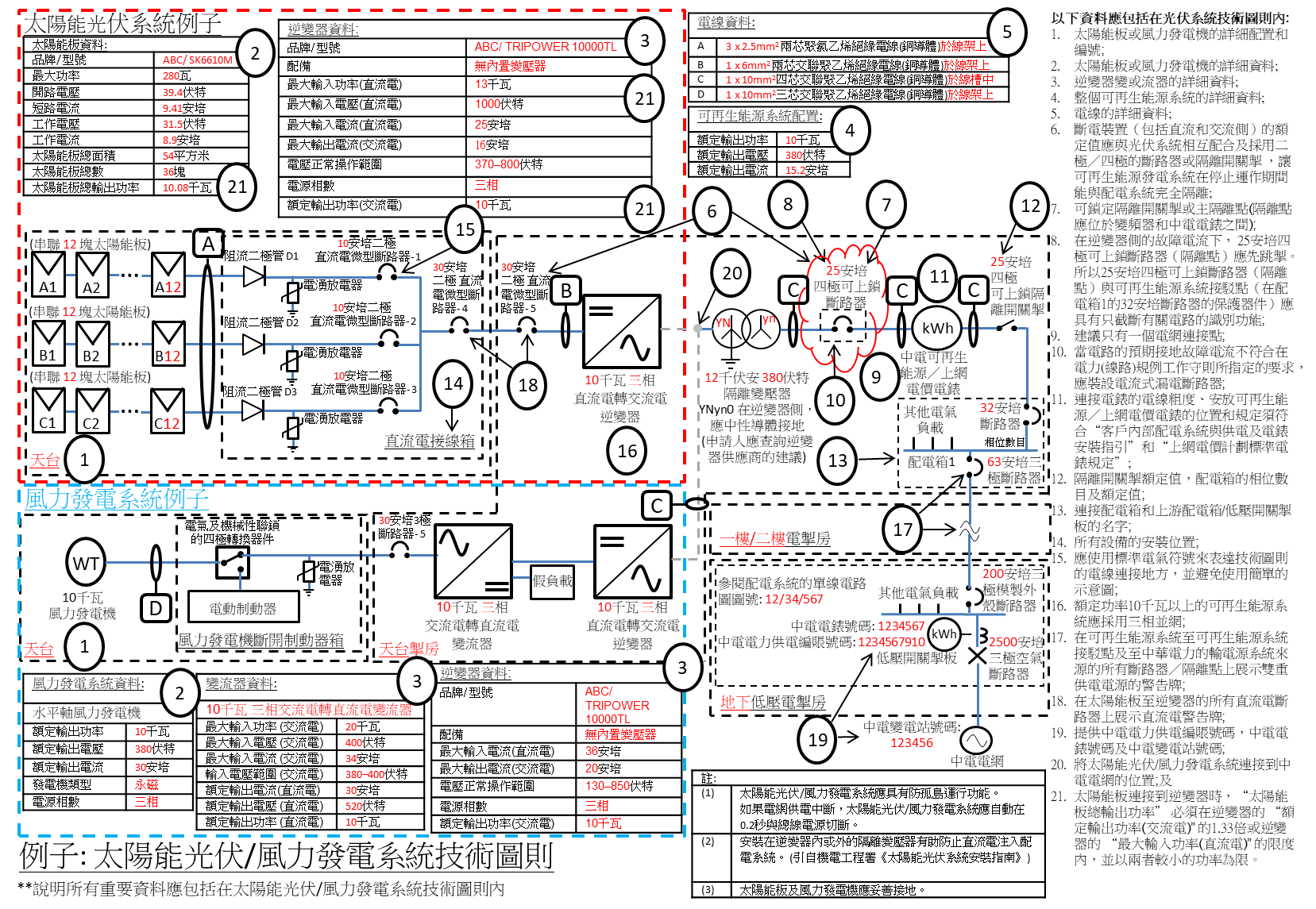 聯絡人註冊編號聯絡電話電郵地址註冊電業承辦商簽署及蓋章:簽署日期 (年／月／日):發電設施的擁有人的姓名及簽署:(或代表該擁有人)簽署日期 (年／月／日):聯絡方法聯絡電話電郵地址緊急聯絡27288333不適用辦公時間聯絡26780322csd@clp.com.hk基本資料基本資料可再生能源類型太陽能光伏/風力發電系統
(刪除不適用者)系統額定容量xxxxxx (千瓦)安裝地址xxxxxx系統擁有者/代表xxxxxx聯絡人xxxxxx(請只提供聯絡人職位)聨絡電話號碼xxxxxx通訊地址xxxxxx可再生能源系統摘要(如房屋建築及附屬場地只有一套可再生能源系統，請刪除此表)可再生能源系統摘要(如房屋建築及附屬場地只有一套可再生能源系統，請刪除此表)可再生能源系統摘要(如房屋建築及附屬場地只有一套可再生能源系統，請刪除此表)可再生能源系統摘要(如房屋建築及附屬場地只有一套可再生能源系統，請刪除此表)可再生能源類型變頻器額定值(千瓦)太陽能板額定值的總和(千瓦)太陽能系統額定值 (千瓦)太陽能系統xxxxxxxxxxxxxxxxxx建築整合太陽能系統xxxxxxxxxxxxxxxxxx註冊電業工程人員:註冊編號:註冊電業工程人員簽署:註冊電業承辦商:註冊編號:註冊電業承辦商簽署及蓋章:簽署日期 (年／月／日):